БЕЗОПАСНОСТЬ ДАННЫХ — В ИХ ОТКРЫТОСТИ С 1 по 30 апреля 2021 года на всей территории Российской Федерации состоится 12-я Всероссийская перепись населения. На отдаленных и труднодоступных территориях страны ВПН началась с 1 октября и продлится до 30 июня 2021 год (в Ставропольском крае таких территорий нет).Предстоящая перепись призвана стать не только первой цифровой, но и самой безопасной переписью населения. Для защиты граждан и информации многие инструменты будут использованы впервые.«Вопросы безопасности приоритетны, так как перепись - огромный проект, который реализуют сотни тысяч человек, а участвует в нем все население страны», — рассказал глава Росстата Павел Малков. Это касается физической, эпидемиологической и информационной безопасности.Лучший способ максимально обезопасить и переписчиков, и респондентов - это воспользоваться возможностью оставить данные о себе онлайн, ответив на вопросы переписных листов на едином портале «Госуслуги»  с 1 по 25 апреля самостоятельно,  в удобное для них время,  в любом удобном месте, с любого компьютера, имеющего доступ в интернет.Несмотря на интерес россиян к этому новому формату - по разным опросам им интересуются свыше 40% процентов россиян - переписчики обойдут каждую квартиру и каждый дом. Поэтому работа переписчиков и процесс переписи для респондентов не должны быть сопряжены с риском. Для обеспечения их физической безопасности будут привлекаться подразделения МВД. Персонал переписи будет экипирован одеждой со светоотражающими элементами и снабжен техническими средствами защиты. Кроме того, каждый из 360 тысяч переписчиков получит возможность застраховаться в «Сбер Страхование». Свои страхи есть и у респондентов. Если в деревнях и сёлах переписчиками выступают, как правило, хорошо знакомые всем активисты, то в больших городах это незнакомые люди. Преимущественно - студенты и пенсионеры. Отличают переписчиков брендированная одежда - шарф, жилет и сумка. У каждого при себе должны быть паспорт и удостоверение. Уточнить фамилии работающих на переписных участках, а также задать другие вопросы можно по телефону горячей линии: 8 (800) 707-20-20. Он начинает работу 10 марта 2021 года.Особое внимание во время первой цифровой переписи уделяется защите данных. В процессе переписи собираются только обезличенные данные и никто, включая ПФР, ФНС и МВД, не сможет получить сведения о конкретной семье. «Росстат не собирает и не хранит персональную информацию. Деанонимизация невозможна. Во-первых, потому что персональные данные «отрезаются» еще на этапе сбора информации. Во-вторых, сегментирование микроданных просто не позволяет узнать данные о конкретном человеке, даже если в деревне всего десять жителей», — акцентировал Павел Малков.Контролировать и одновременно облегчать работу самих переписчиков в реальном времени призваны программно-аппаратные комплексы. Все 360 тысяч переписчиков будут вооружены планшетами. Специалисты по киберрискам подчеркивают, что вся информация направляется по защищенным каналам связи, а жесткая политика безопасности обеспечивает невозможность извлечения данных с устройств. Всероссийская перепись населения задает новые стандарты физической и информационной безопасности: новая реальность обязывает внимательнее относиться к каждому жителю страны, быстрее осваивать новые способы коммуникации, поднимать вопросы ликвидации цифрового неравенства. «Перепись всегда была площадкой для отработки инновационных технологий и ВПН-2021 не станет исключением - мы увидим огромное количество инноваций - и планшеты, и отечественная операционная система, и искусственный интеллект», - подчеркнул Павел Малков.В качестве «побочного» эффекта перепись будет способствовать и повышению безопасности дорожного движения. В России 131609 населенных пунктов. В более чем 99% городов и деревень проведены проверки состояния адресного хозяйства и даны рекомендации по маркировке домов и улиц. Всероссийская перепись населения пройдет с 1 по 30 апреля 2021 года с применением цифровых технологий. Главным нововведением предстоящей переписи станет возможность самостоятельного заполнения жителями России электронного переписного листа на портале Госуслуг (Gosuslugi.ru). При обходе жилых помещений переписчики будут использовать планшеты со специальным программным обеспечением. Также переписаться можно будет на переписных участках, в том числе в помещениях многофункциональных центров оказания государственных и муниципальных услуг «Мои документы».Медиаофис Всероссийской переписи населенияmedia@strana2020.ruwww.strana2020.ru+7 (495) 933-31-94https://www.facebook.com/strana2020https://vk.com/strana2020https://ok.ru/strana2020https://www.instagram.com/strana2020youtube.com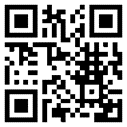 